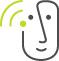 Høreforeningen lokalafdeling Aabenraa-Tønder-HaderslevDen 30. november 2021 kl. 14.00 – 16.00Rettelse: Nyt mødested.Sted: Junisalen, Folkehjem, Haderslevvej 7, 6200 Aabenraa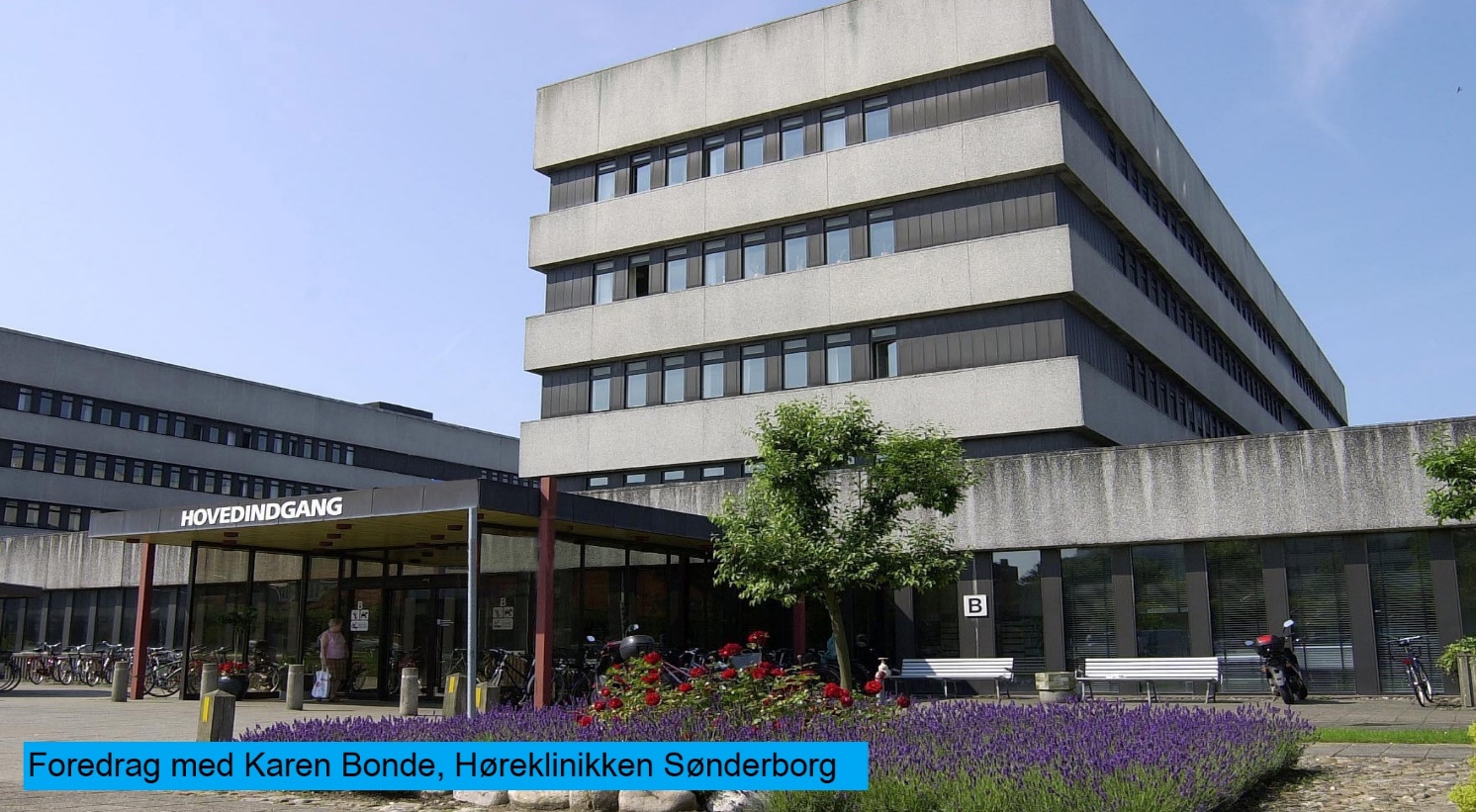 Emne: Høreklinikken SønderborgTeleslynge og skrivetolke forefindes. Alle er velkomne, tag gerne naboer, familie samt venner med.Kaffe/te med brød kr. 30.00.Tilmelding senest torsdag den 25. november 2021.Til formanden:Kirsten Juul Jensen  53 29 45 00,  73 65 07 21,  kirstenjensen22@gmail.com /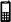 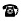 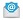  kjj-ten@outlook.dk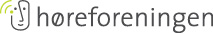 